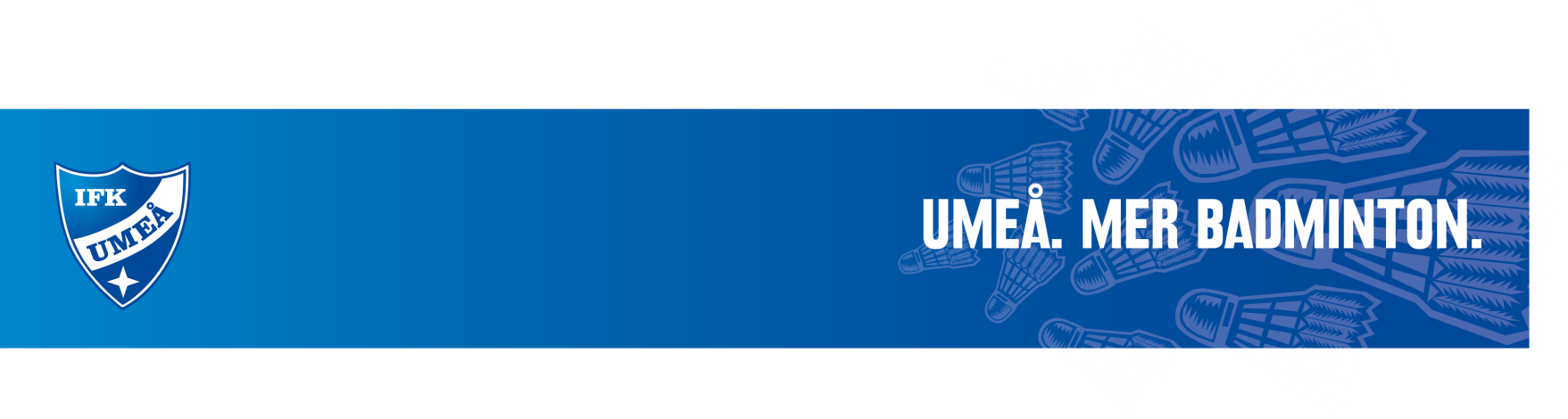 Styrelsemöte 9 ( digitalt ) 17/3  2021Närvarande: Simon Knutsson , Gunnar Hällqvist , Hasse Lundgren , Ann Gerd Sjöström , PO Johansson ,  Lisa Andersson , Jörgen Forslund , och My Westberg Val av mötets ordförande:  Lisa AnderssonVal av mötets sekreterare:  Hasse LundgrenVal av mötets protokoll justerare: Ann Gerd SjöströmGenomgång av förra mötets protokoll.Kassör Gunnar informerar att ekonomin är i balans mot budget.PO/marknad informerar att VK.se under en månad kommer att marknadsföra vår app Smash It för en kostnad av 3.500:- och att det råder en osäkerhet från nya som gamla samarbetspartners p.g.a den pandemi som råder men att en budget för hösten 2021 kommer att färdigställas innan midsommar 2021.PO och Simon återkopplar att mötet med Badmintonstadion AB var konstruktivt och att båda parter var överens om att regelbundna träffar ska planeras och genomföras.PO , Simon och Lisa återkopplar mötet med huvudstyrelsen som givande och ett flertal frågor blev besvarade. ( se bifogat protokoll )Styrelsen beslutar om att en ny policy vad gäller redovisning för intäkter och utgifter i projekt och konton genomförs. ( se bifogad policy )Styrelsen beslutar att förlänga Andi Fadel Mohammads kontrakt till 30/6 2021 efter godkännande av förlängt anställningsavtal från huvudstyrelsen.Styrelsen beslutar att flytta årsmötet till Onsdag 21/4 1800 Nästa styrelsemöte Måndag 12/4 1800 ( digitalt )Protokollet justerat via mail